РАСПОРЯЖЕНИЕот “ _15_ “ ____11___ 2023г. № __119-рл__а.  Хакуринохабль«О проведении конкурса на замещение вакантных должностей муниципальной службы администрации муниципального образования «Шовгеновский район» В соответствии с ч.1 ст. 17 Федерального закона «О муниципальной службе в Российской Федерации» от 02 марта 2007 года № 25-ФЗ,  ч.1 ст.13 закона Республики Адыгея «О муниципальной службе в Республике Адыгея»  от                     08 апреля 2008 года №166,  на основании Положения   «О проведении конкурса на замещение вакантных должностей  муниципальной службы в администрации мунципального образования «Шовгеновский район» утвержденного  Решением Совета народных депутатов от 20 декабря  2016 года №541, глава администрации  муниципального образования «Шовгеновский район»  решил:1.Провести конкурс на замещение вакантных должностей  муниципальной службы  администрации муниципального образования  «Шовгеновский район»:-ведущего специалиста отдела архитектуры, градостроительства и ЖКХ администрации муниципального образования  «Шовгеновский район»;-главного специалиста отдела бухгалтерского учета и отчётности администрации муниципального образования «Шовгеновский район»;-главного специалиста отдела экономического развития и торговли администрации мунципального образования «Шовгеновский район»;   2.Отделу правового и кадрового обеспечения администрации муниципального образования «Шовгеновский район» обеспечить методическое сопровождение конкурса на замещение вакантных должностей.3.Данное распоряжение   вступает в силу  с момента его подписания. 4.Настоящее  распоряжение опубликовать в районной газете «Заря» и разместить на официальном сайте администрации муниципального образования «Шовгеновский район». 5.Контроль за исполнением настоящего распоряжения возложить на                     начальника отдела правового и кадрового обеспечения администрации муниципального образования «Шовгеновский район» Устову Л.М.Глава администрации муниципального образования«Шовгеновский район»                                                                                 Р.Р. АутлевРЕСПУБЛИКА АДЫГЕЯАдминистрациямуниципального образования«Шовгеновский район»385440, а. Хакуринохабль,ул. Шовгенова, 9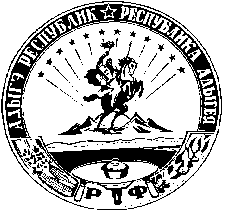 АДЫГЭ РЕСПУБЛИКМуниципальнэ образованиеу«Шэуджэн район»иадминистрацие385440, къ. Хьакурынэхьабл,ур. Шэуджэным ыцI, 9